Nom Antoine lavoisierLa voisier fait par Dylan Lessard Labbénom au complet Antoine Laurent LavoisierNation francaisDate 1743-1794Invention oxygene

            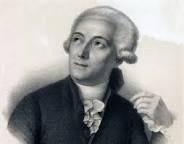 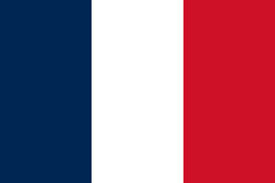 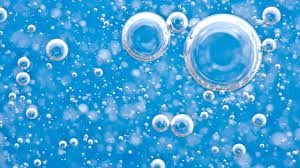 